Air! Active Traffic (TAS)! SVT!  ADS-B Out!2009 Cessna T206H Turbo Stationair with G1000, GFC700, WAASN52642 Ser#T20608946635 Total Time Since NewAvionics:GMA-1347 Digital Audio Panel with Marker Beacon/IntercomGTX-33ES Transponder Mode S with TIS & ADS-B OutGIA-63W NAV/COM/GPS/WAAS with Glideslope #1GIA-63W NAV/COM/GPS/WAAS with Glideslope #2GDU-1044B Primary Flight Display (PFD)GDU-1044B Multi-function Display (MFD)GEA-71 Engine/Airframe ComputerGRS-77 AHRSGDC-74A Air Data Computer with OAT ProbeGMU-44 MagnetometerGarmin SafeTaxi & FlightChartsGFC-700 Autopilot  • Go-Around Switch  • Electric Trim  • Autopilot Disconnect  • Control Wheel Steering ButtonGDL-69A Flight Information System (FIS) with XM RadioWX-500 StormscopeElectronic ChecklistsME-406 Two Frequency Emergency Locator TransmitterEmergency Locator Transmitter Remote Mounted SwitchBackup Attitude Gyro, Altimeter and Airspeed IndicatorControl Wheel Push-To-Talk Switch - Pilot/CopilotMic & Phone Jacks - Pilot/Copilot/PassengersAuxiliary Stereo Input JackPitot System - HeatedStatic SystemHand Held MicrophoneAlternate Static SourceCompassAmsafe Inflatable Seat Belts & Shoulder Harness STC, Inertia Reel, Pilot, Copilot, Passenger 3 & 4 SeatsAdditional Equipment:Air Conditioning (Keith)Synthetic Vision Technology (SVT)KTA 870 Active Traffic (TAS)ADS-B OutFloat KitAbrasion BootsHot PropBuilt In OxygenExterior:Matterhorn White with Light Oakleaf Metallic and Radiant Red Painted StripesInterior:Leather Seat Surfaces, Pebble Leather with Perforated Pebble Leather Insert / Pebble Vinyl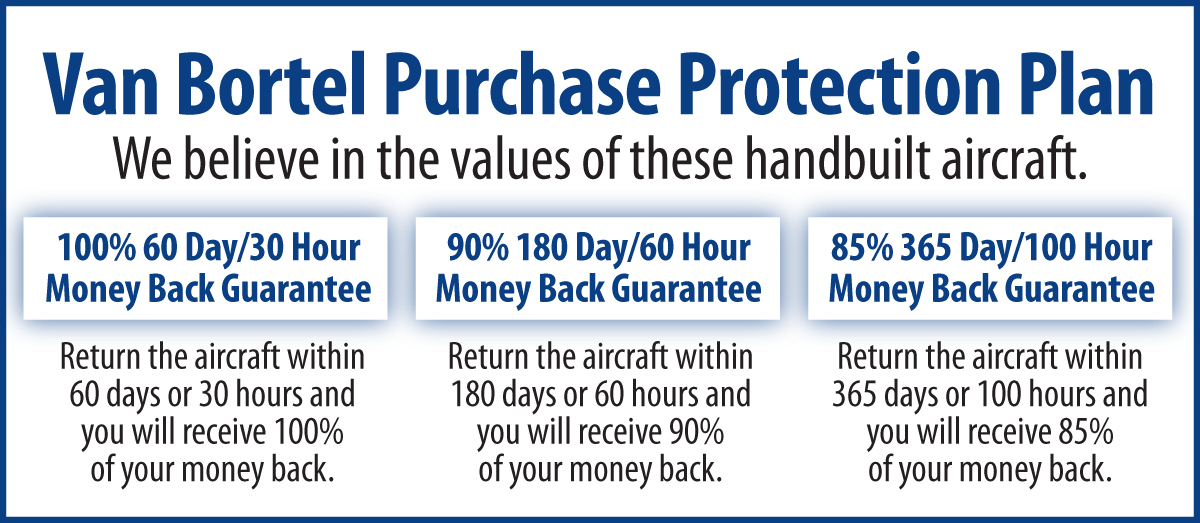 We fly the aircraft to your ramp for inspection by you and your mechanic at no cost or obligation to you.All Specifications Subject To Verification Upon InspectionTrades Welcome  •  No Damage History  •  Always Hangared  •  No Corrosion